Развлекательный досуг «Поздравляем мам и бабушек с 8 марта»8 марта - это особенный день, это праздник весны, любви и хорошего настроения. Накануне этого замечательного праздника в группе №10 «Солнышко»  прошел развлекательный досуг. Дети приняли активное участие: пели, танцевали, играли, читали стихи, посвященные  мамам и бабушкам. В гости нам прилетал сказочный Карлсон, который на протяжение всего мероприятия развлекал и веселил детей. Родители нашей группы сделали своими руками красивые шляпки, в которых девочки продемонстрировали прекрасное дефиле. Завершением  развлечения был сюрпризный момент - Карлсон вручил всем нашим девочкам подарки.   Автор: Ложкина О.Н., воспитатель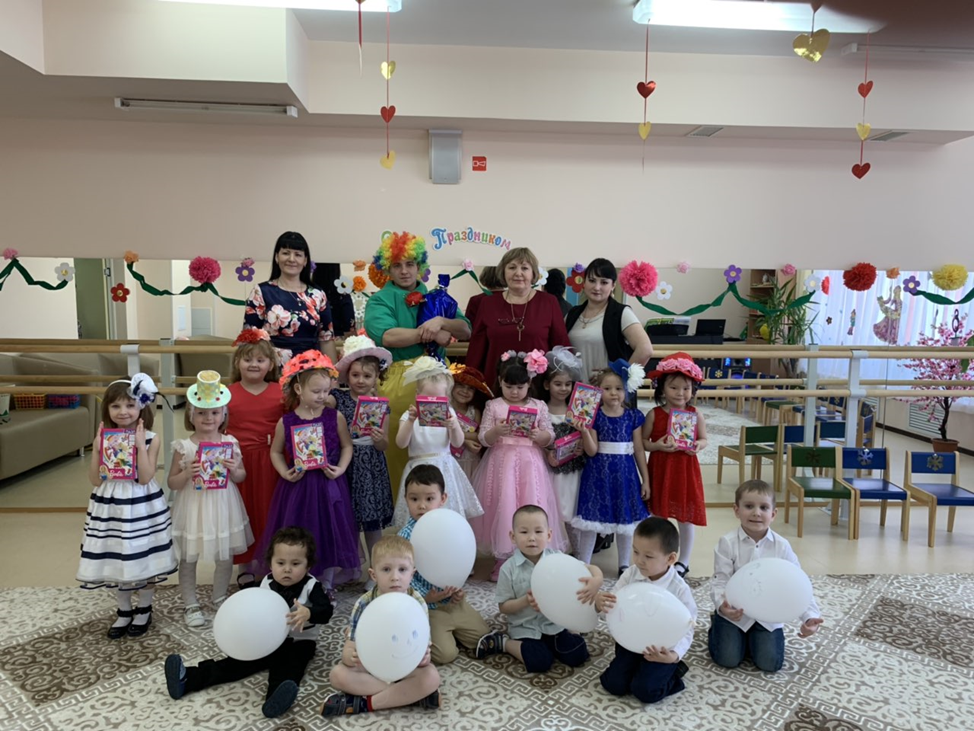 